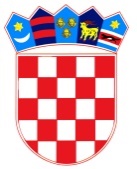 REPUBLIKA HRVATSKA – GRAD ZAGREBOsnovna škola Frana GalovićaZagreb, Školski prilaz 7KLASA: 003-08/18-01/05
UR.BROJ: 251-312-18-04Zagreb, 25. travnja 2018.ZAKLJUČCI  13. SJEDNICE ŠKOLSKOG ODBORA OSNOVNE ŠKOLE FRANA GALOVIĆAAd. 1. Zapisnik 12. sjednice Školskog odbora jednoglasno je prihvaćen.Ad. 2. Daje se prethodna suglasnost za zapošljavanje sljedećih djelatnika:Dušica Mlađan, na radnom mjestu učiteljice razredne nastave, određeno puno radno vrijeme do povratka Tatjane Orešković na rad odnosno do 60 danaDijana Žic, na radnom mjestu učiteljice razredne nastave, određeno puno radno vrijeme do povratka Dijane Bebek na rad odnosno do 60 danaAd. 3. Članovi Školskog odbora su obavili razgovor s kandidatima za ravnatelja/icu Škole o čemu se vodio poseban zapisnik.    ZAPISNIČAR	                                          PREDSJEDNICA ŠKOLSKOG ODBORA       Ivana Toth                                                                   Ksenija Balaž